    　　　　やまなし心のバリアフリー宣言事業所☆ この企業・事業所へのお問い合わせ先 　 ホームページ　 －（登録なし）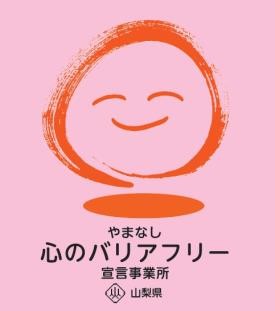 所在地   甲斐市志田字柿木６４５－１担当部署　 －（登録なし）担当者   －（登録なし）電話番号   ０５５１－３０－７１１１ＦＡＸ番号   ０５５１－３０－７０００事業所名 アピタ　双葉店宣言内容 ◇　社員である障害者が、その能力を十分に発揮し、働きやすい職場環境をつくる取組を進めます。◇　全ての障害者に対して、障害を理由とする不当な差別をいたしません。◇　全ての障害者に対して、合理的な配慮の提供に努めます。◇　障害者と障害者でない者が相互に人格と個性を尊重し合いながら共に暮らすことができる共生社会の構築に係る取組を進めます。主な取組 支援学校の職場実習を受け入れ、生徒の採用に努めています。管理職を中心に、サービス介助士の資格を取得し、障害のある人への理解と配慮に努めています。